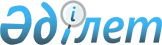 Об определении черты бедности на 4 квартал 2011 года
					
			Утративший силу
			
			
		
					Приказ Министра труда и социальной защиты населения Республики Казахстан от 29 сентября 2011 года № 346-ө. Зарегистрирован в Министерстве юстиции Республики Казахстан 29 сентября 2011 года № 7208. Утратил силу приказом Министра труда и социальной защиты населения Республики Казахстан от 27 декабря 2011 года № 459-ө

      Сноска. Утратил силу приказом Министра труда и социальной защиты населения РК от 27.12.2011 № 459-ө (вводится в действие со дня его первого официального опубликования и распространяется на отношения, возникшие с 01.01.2012).      Во исполнение пункта 4 Правил определения черты бедности, утвержденных постановлением Правительства Республики Казахстан от 8 апреля 2000 года № 537, ПРИКАЗЫВАЮ:



      1. Определить черту бедности на 4 квартал 2011 года по Республике Казахстан в размере 40 процентов от прожиточного минимума, рассчитанного за истекший квартал Агентством Республики Казахстан по статистике.



      2. Признать утратившим силу приказ Министра труда и социальной защиты населения Республики Казахстан от 28 июня 2011 года № 235-ө «Об определении черты бедности на 3 квартал 2011 года» (зарегистрированный в Реестре государственной регистрации нормативных правовых актов за № 7051 и опубликованный в газетах «Казахстанская правда» от 09.07.2011 г., № 215-216; «Егемен Қазақстан» 2011 жылғы 15 шілдедегі № 299-300).



      3.Департаменту социальной помощи (Манабаева К.А.) обеспечить:



      1) государственную регистрацию настоящего приказа в Министерстве юстиции Республики Казахстан и официальное опубликование в установленном законодательством порядке;



      2) доведение настоящего приказа до областных, гг. Астана и Алматы управлений координации занятости и социальных программ.



      4. Контроль за исполнением настоящего приказа возложить на Вице-министра труда и социальной защиты населения Республики Казахстан Ахметова С. А.



      5. Настоящий приказ вводится в действие со дня его первого официального опубликования и распространяется на отношения, возникшие с 1 октября 2011 года.      Министр                                    Г. Абдыкаликова
					© 2012. РГП на ПХВ «Институт законодательства и правовой информации Республики Казахстан» Министерства юстиции Республики Казахстан
				